UNIVERSIDADE FEDERAL DO ESTADO DO AMAPÁ PROJETO UNIENEM DISCIPLINA: MATEMÁTICA 1PROFESSOR: MAURÍCIO SILVA Aviso:O material enviado servira como base para nossa primeira aula que acontecera no dia 15/06/2023. Os conteúdos que nele se encontram são de extrema importância para o avanço de nossas aulas, peço que estudem e as dúvidas serão tiradas na nossa aula.Potenciação e radiciação Definição Dado um número real   e um número natural , chama-se potência de base e expoente  o número , que é o produto de fatores iguais a Ex.               Ex.          Ex. ,       Ex. Dado um número real , não nulo, e um número natural , chama-se de potência de base e expoente  o número  que e o inverso de  Ex.
OBSERVAÇÃO: por definição, temos ainda que Ex. ,                                      Ex. Ex. ,                                    Ex. Propriedades Se  então valem as seguintes propriedades  Produto de potência de mesma base, mantem a base e somam-se os expoentes 
Ex.
Divisão de potência de mesma base, mantem a base e subtraem-se os expoentes.Ex.
Produto de mesmo expoente com bases diferentes, o expoente assume o valor em cada base Ex.
Ex.
Divisão de bases diferentes e expoente iguais, o expoente assume o valor em cada base Ex.
Onde Ex.
Multiplicação de expoentes de mesma base, mantem a base e os expoentes se multiplicamEx.
Ex.
Raiz enésima aritmética A radiciação é uma operação matemática que possui várias aplicações, dominá-la é importante para resolver-se problemas envolvendo potenciação, já que essas operações são inversas.Calcular a raiz enésima de um número x é encontrar qual número que, elevado a n, é igual a x. A radiciação possui propriedades importantes que servem para facilitar as contas e realizar simplificações de radicais. Para realizar operações com radiciação, é importante o domínio de cada uma das suas propriedades e compreender o significado de cada um dos seus termos.Radiciação é uma operação matemática sendo a inversa da potenciação. Representação de uma radiciaçãoPara representar a raiz de um número, utilizamos um símbolo conhecido como radical (√ ), a raiz de um número qualquer é representada pela seguinte operação: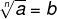 √ → radicala→ radicandob→ raizn→ índiceObservação: quando n = 2, chamamos de raiz quadrada, e, nesse caso, escrever o número 2 no índice torna-se opcional.Radiciação e potenciaçãoPara calcular-se a raiz de um número, é fundamental entender que a radiciação é a operação inversa da potenciação, então dominar potenciação é essencial para calcular-se a raiz de um número.Ao escrever a raiz enésima de a e afirmar que ela é igual a b, ou seja:estamos dizendo que, quando calculamos bn, encontramos o número representado pela letra a. Portanto é essencial entender que quando se fala que um número é raiz enésima de um outro número, isso significa que a raiz elevada ao índice é igual ao radicando.Exemplos: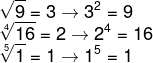 Propriedades da radiciaçãoAs propriedades da radiciação são meios para facilitar-se o cálculo de problemas que envolvem tal operação. Existe um total de sete propriedades, e dominar cada uma delas é de grande importância para resolução de problemas sobre o tema.1ª propriedade A raiz enésima de um número a elevado a n é igual ao próprio número a, ou seja, calculando a raiz de um número cujo índice da raiz é igual ao expoente do radicando, encontraremos como resposta o próprio radicando.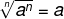 2ª propriedade A raiz enésima do produto é igual ao produto de duas raízes enésimas. Se o radicando for o produto entre dois números, podemos separar como a multiplicação da raízes enésimas de cada uma de suas parcelas.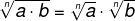 3ª propriedade A raiz enésima de uma divisão é igual ao quociente entre duas raízes enésimas. Se o radicando for uma divisão entre dois números, podemos separar como a raiz enésima do dividendo, dividido pela raiz enésima do divisor.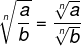 4ª propriedade 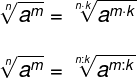 Podemos multiplicar ou dividir (simplificar) o índice da raiz, desde que a mesma operação seja feita com o expoente do radicando.5ª propriedade Quando encontramos a raiz de uma raiz, podemos multiplicar seus índices e representar essa operação com um único radical.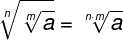 6ª propriedade A potência de uma raiz enésima pode ser reescrita como a raiz enésima do radicando elevada a essa potência.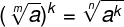 7ª propriedadeA raiz enésima pode ser transformada em uma potência com expoente racional. O índice da raiz corresponde ao denominador, e o expoente da base corresponde ao numerador: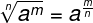 Simplificação de radicaisQuando estamos trabalhando com um valor que não possui uma raiz exata, podemos fazer a simplificação desse radical. Para isso, é necessário algum método para decompor o número em fatores primos.Exemplo:Escreva na forma simplificada a raiz quadrada de 360.Vamos realizar a fatoração de 360 utilizando o método das divisões sucessivas.360|2→ 2 é o menor número primo que divide 360;
180|2→ 2 é o menor número primo que divide 180;
  90|2 → 2 é o menor número primo que divide 90;
  45|3 → 3 é o menor número primo que divide 45;
  15|3 → 3 é o menor número primo que divide 15;
    5|5 → 5 é o menor número primo que divide 5.
    1|Sendo assim, temos que 360= 2 · 2 · 2 · 3 · 3 · 5.Como o nosso objetivo é simplificar uma raiz quadrada, vamos agrupar esses fatores de 2 em 2, logo, podemos reescrever 360 como:360= 2² · 2 · 3² · 5Assim, podemos reescrever a raiz de 360, utilizaremos a primeira propriedade para simplificar a raiz quadrada, o que significa que os termos que estão elevados ao quadrado sairão do radical, e os que não estão permanecem dentro do radical: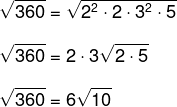 Operações com radicaisAdição e subtração A adição e a subtração de dois radicais são operações que, muitas vezes, são feitas de forma errada. Acontece que não podemos somar ou subtrair o radical de uma raiz com o radical de outra, ainda que o índice seja o mesmo:√2 + √3 ≠ √5Na busca por não cometer esse erro, o que deve ser feito é deixar representada a adição como no primeiro membro da equação. Vale lembrar que se trata de raízes. Realizar a soma ou a subtração de duas raízes e representá-las de forma mais simples só é possível se estivermos falando da mesma raiz, por exemplo:√2 + √2 = 2√2Nesse caso sempre somaremos os coeficientes, ou seja, o número que acompanha a raiz, lembrando que não se pode somar o radicando de cada uma delas.Quando necessário, podemos simplificar as raízes para que elas tenham os mesmos radicandos, e aí sim realizar a operação:√72 - √50Sabemos que72 = 2 · 2 · 2 · 3 · 372 = 2² · 2 · 3²e também podemos reescrever o 40 como:50 = 2 · 5 · 550 = 2 · 5²Então teremos: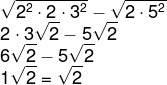 Multiplicação e divisão Para realizar a multiplicação, é necessário que o índice seja o mesmo para todas as raízes. Quando isso ocorre, acabamos recorrendo à 2ª e à 3ª propriedade. Somente nesses casos é possível realizar-se a operação.Exemplo: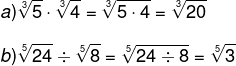 Exercícios resolvidosQuestão 1 - Sendo “a” e “b” números reais positivos e “n” e “m” números inteiros maiores do que 1, assinale a alternativa incorreta: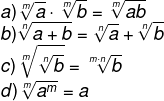 ResoluçãoAlternativa B.Analisando-se as alternativas, a única que não corresponde a uma das propriedades da radiciação é a B, não podemos separar a soma da forma que foi feito.a) → 2ª propriedadeb) → Não é uma propriedade da radiciação.c) → 5ª propriedaded) → 1ª propriedadeQuestão 2 -  (IFG 2010) O resultado do cálculo da expressão é: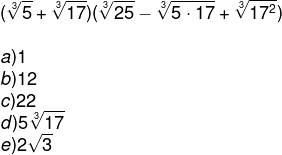 ResoluçãoAlternativa C.Note que todas as frações possuem mesmo índice, o que permite que seja feita a multiplicação, então, primeiro, faremos a propriedade distributiva e, posteriormente, faremos as simplificações necessárias. Para facilitar, escreveremos 25 como 5².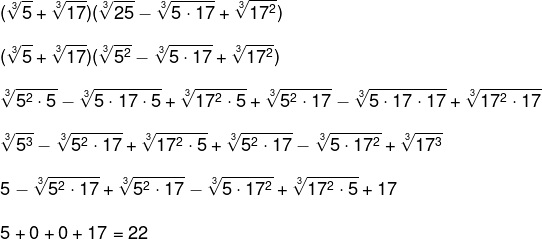 Operações com frações "Operações com frações, isto é, com o conjunto dos números racionais, fazem parte de um conjunto fechado para as operações de adição, subtração, multiplicação e divisão.Em matemática, quando dizemos que um conjunto é fechado para alguma operação, queremos dizer que quando operamos dois elementos quaisquer desse conjunto o resultado ainda permanece nele, ou seja, quando realizamos qualquer operação entre frações, o resultado ainda é uma fração.Adição de fraçõesA ideia de adição de frações é idêntica à de adição de números inteiros. Para melhor entendermos o primeiro tipo, vamos comparar as imagens seguintes.Perceba duas partes de 1/4 equivalem a 1/2. Ou seja:A utilização de elementos gráficos auxilia no entendimento de como somar frações, entretanto, não é conveniente fazer desenhos toda vez que desejamos somar duas ou mais dessas.Do último exemplo, veja que se calcularmos o mínimo múltiplo comum dos denominadores, dividirmos esse número em seguida pelos denominadores e depois multiplicarmos o que restou pelos numeradores, obteremos 1/2. Confira:Subtração de fraçõesA ideia de subtração é praticamente idêntica à da operação de adição. Utilizaremos o mesmo processo algébrico, entretanto, em vez de somar os denominadores, iremos subtrai-los. Veja:Leia também: Redução de fração ao mesmo denominadorMultiplicação de fraçõesA multiplicação entre frações consiste em multiplicar numerador com numerador e, em seguida, denominador com denominador delas. De forma geral, a multiplicação fica assim:Não se esqueça de que, ao final de todas as frações, devemos simplificá-las se possível. Veja o exemplo:Divisão de fraçõesNa divisão de fração, devemos conservar (manter) a primeira fração e multiplicá-la pelo inverso da segunda. Sua forma geral fica da seguinte maneira:A divisão de frações apresenta duas notações, ou seja, duas maneiras diferentes de representar a mesma ideia, são elas:Exemplo:Exercícios resolvidosQuestão 1 - Some 3/5 com 3/6, e dívida o resultado obtido pelo inverso do número 30.Solução:Inicialmente devemos somar as frações do enunciado, assim:Agora, segundo o enunciado, devemos dividir esse resultado pelo inverso de 30, ou seja, 1/30. Assim:Resultado = 43Questão 2 - O que acontece ao multiplicar-se uma fração qualquer pelo seu inverso?SoluçãoNote que temos duas maneiras de pensar esse exercício. A primeira delas: multiplicar uma fração pelo inverso é o mesmo que dividi-la. Assim, dividindo dois números iguais, o resultado só pode ser igual a 1. A segunda: multiplicar uma fração pelo seu inverso, veja: 